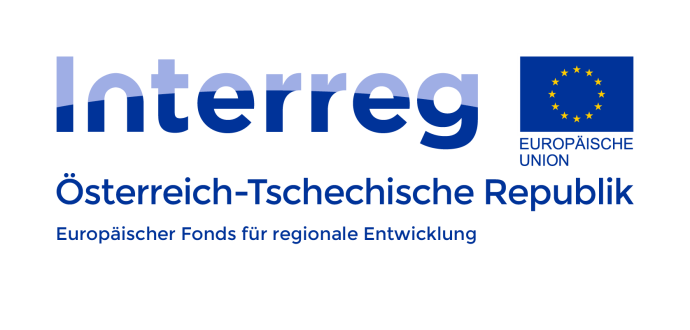 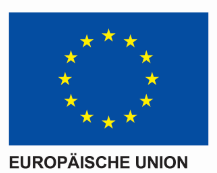 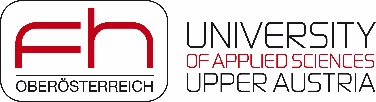 Project meetingDate: 26.09.2018Place: České BudějoviceInstitution: Vysoká škola technická a ekonomická v Českých BudějovicíchAgenda Information on administrationProject reportBudget changes – current situation (language of monograph)2nd monitoring reportWeb pages  Completed information Uploading modulesInformation in 3 languagesModulesOverview, translationsPossible changes, modificationsFurther stepsTerminology listsKeywords choiceNumber of keywordsFinal versionCooperationMonographConceptCall for paperContactConference in Steyr 2019IBWContribution – topicCooperationPilot projectPlans for 2019 